A l’aide des informations apportées page précédente, répondez aux questions suivants :Dans le cas d’un nettoyage d’un plan de travail (préalablement à la pré-désinfection des instruments), quel produit choisiriez-vous entre les 2 ? Pourquoi ?………………………………………………………………………………………………………………………………………………………………………………………………………………………………………………………………………………..………………………………………..Indiquez le spectre d’activité du produit choisi……………………………………………………………………………………………………………………………………………………………Y a-t-il un temps d’application à respecter ?……………………………………………………………………………………………………………………………………………………………Y a-t-il un dosage particulier à faire ? si oui quelle quantité doser pour obtenir 2L de solution ?………………………………………………………………………………………………………………………………………………………………………………………………………………………………………………………………………………………………………………………………………………………………………………………………………………………………………………………………………………………Visionnage de vidéos du groupe Anios « nettoyage et désinfection des surfaces médicales » et « nettoyage et pré-désinfection de l’instrumentation »Quels sont les 3 principales différences dans les 2 protocoles présentés ?……………………………………………………………………………………………………………..……………………………………………………………………………………………………………………………………..……………………………………………………………………………………………………………………………………..………………………Construire un plan d’action en vue d’un TP de pré-désinfection d’un dispositif médical :………………………………………………………..	Durée : ……………….. ………………………………………………………..	Durée : ………………..………………………………………………………..	Durée : ………………..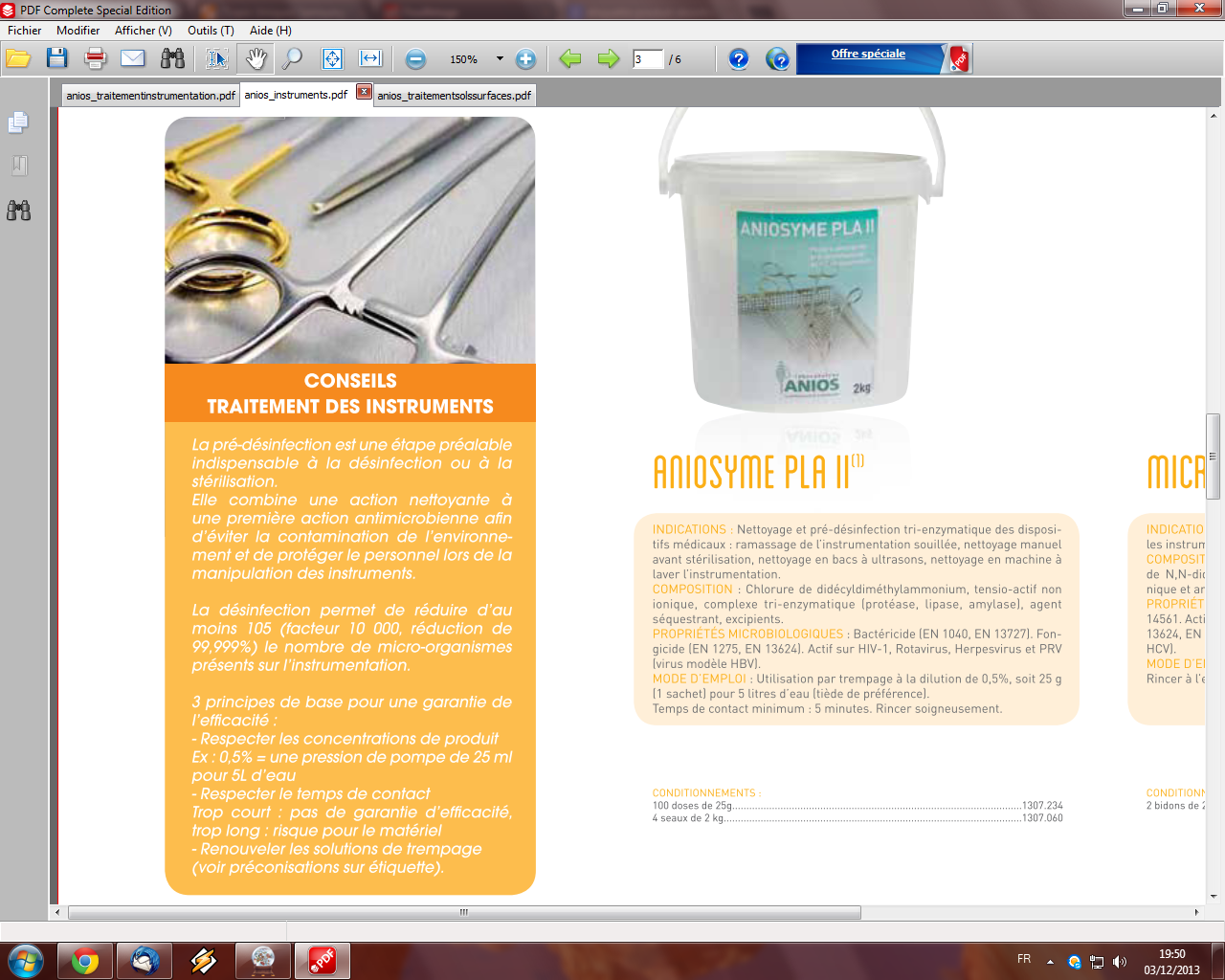 Sources : Anios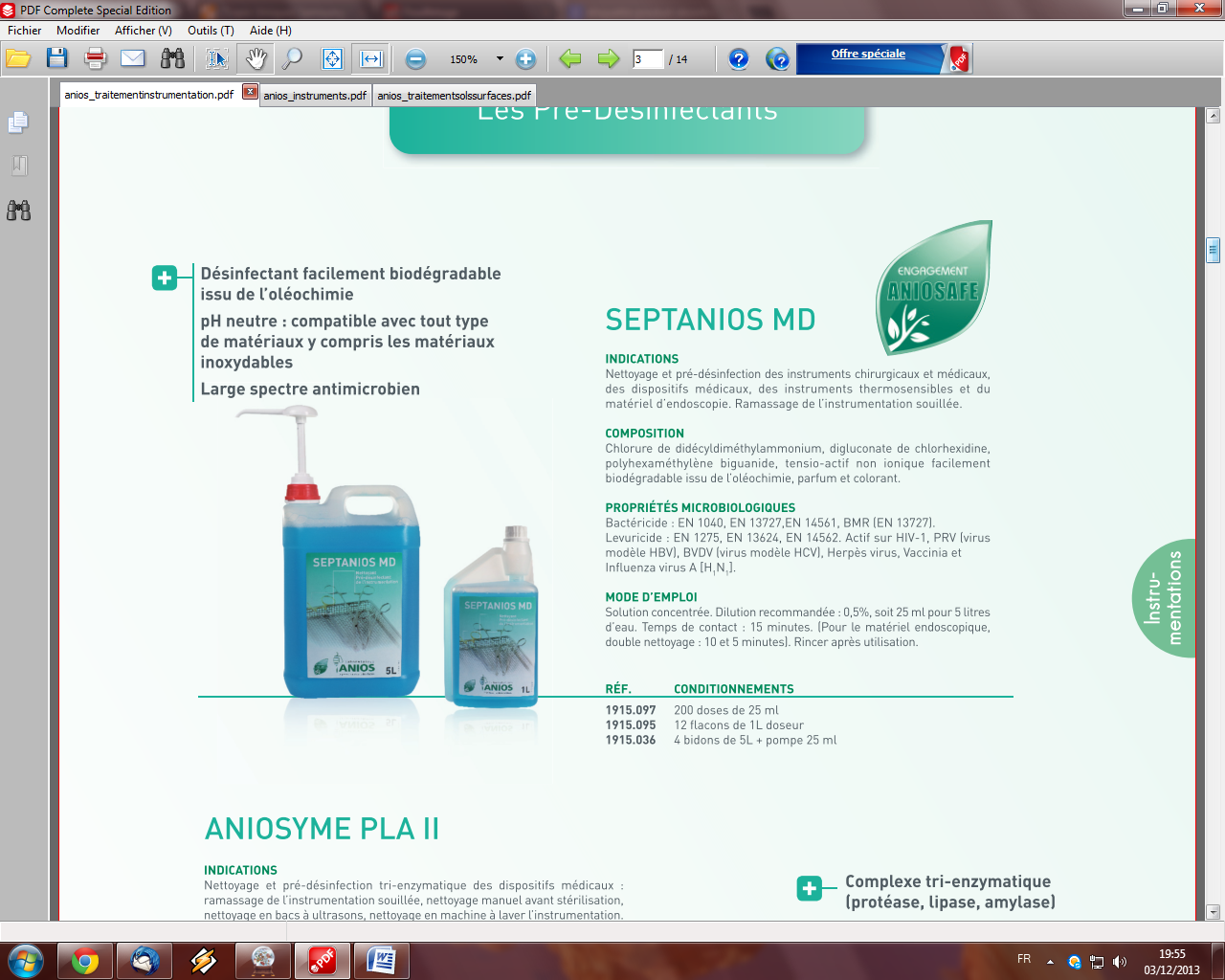 Sources : Anios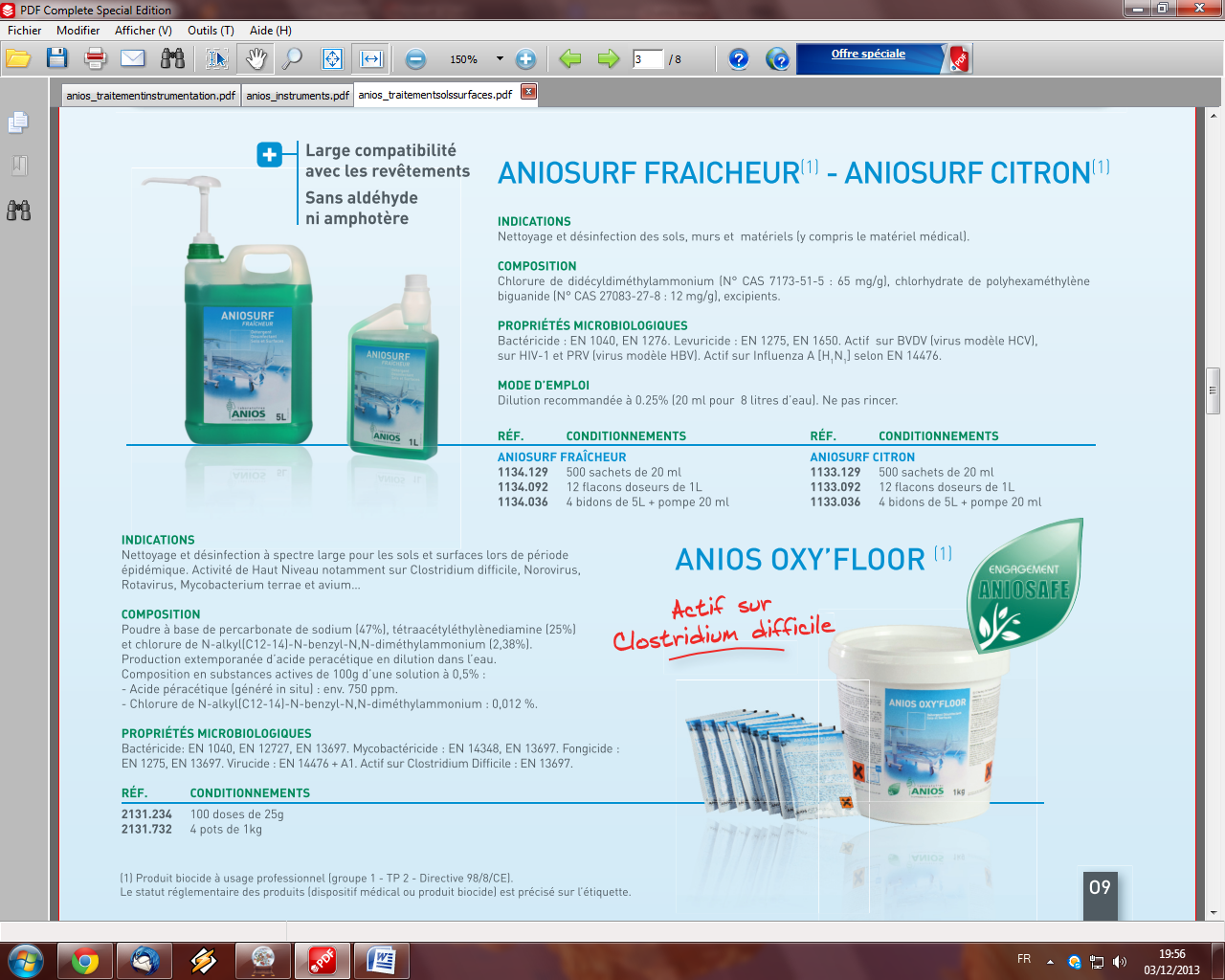 